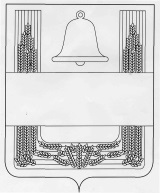 СОВЕТ ДЕПУТАТОВ СЕЛЬСКОГО ПОСЕЛЕНИЯНОВО-ДУБОВСКИЙ СЕЛЬСОВЕТ ХЛЕВЕНСКОГОМУНИЦИПАЛЬНОГО РАЙОНА ЛИПЕЦКОЙ ОБЛАСТИРОССИЙСКОЙ ФЕДЕРАЦИИСемьдесят четвертая сессия пятого созыва           РЕШЕНИЕ18 февраля 2020  года            с. Новое Дубовое                    № 147О признании утратившим силу решения Совета депутатов сельского поселения Ново-Дубовский  сельсовет Хлевенского муниципального района Липецкой области от 16.08.2016 года № 25 "Об утверждении Положения "Об участии в организации деятельности по сбору и транспортированию твердых коммунальных отходов на территории сельского поселения Ново-Дубовский  сельсовет Хлевенского муниципального района Липецкой области" Рассмотрев Протест прокуратуры Хлевенского района от 21.01.2020 года №54-2019, в целях приведения нормативных правовых актов в соответствие с действующим законодательством, Совет депутатов сельского поселения Ново-Дубовский  сельсовет Хлевенского муниципального района  РЕШИЛ:  1.Признать утратившим силу решение Совета депутатов сельского поселения Ново-Дубовский  сельсовет Хлевенского муниципального района Липецкой области  от 16 августа 2016 года № 25   "Об утверждении Положения "Об участии в организации деятельности по сбору и транспортированию твердых коммунальных отходов на территории сельского поселения Ново-Дубовский сельсовет Хлевенского муниципального района Липецкой области"2. Настоящее решение вступает в силу со дня его обнародования. Председатель Совета депутатов сельского                                                 поселения Ново-Дубовский  сельсовет                                     С.А.Болотов